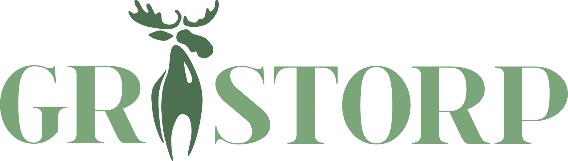 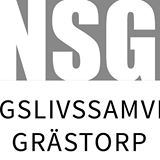 Näringslivssamverkan Grästorp inbjuder till:LANDSBYGDSDAGFör andra året hälsar vi nu välkomna till en dag då vi visar upp vår levande landsbygd. Kom till torget i Grästorp, hitta närproducerade produkter, njut en härlig lunch med rökt vildsvin och träffa utställare.Bland annat medverkar:Marcusgården: KöttlådorNärproducenterLRFHushållningssällskapetGröna Möten Bygdegårdar och hembygdsföreningarBiblioteket: SkottbytardagGrästorps HandelKulturcaféet..och flera andra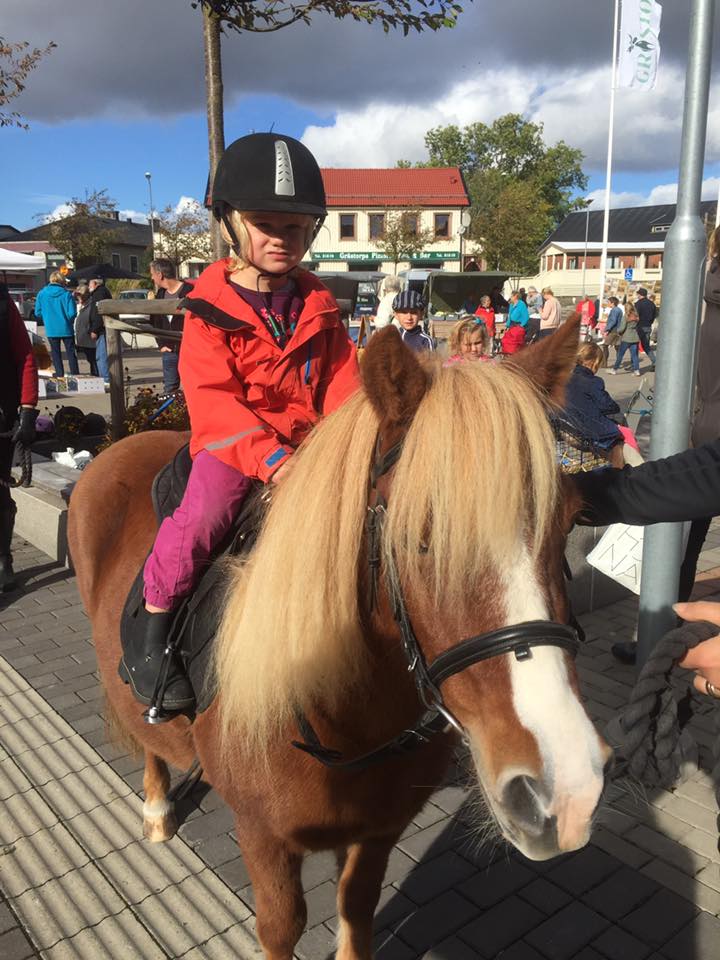 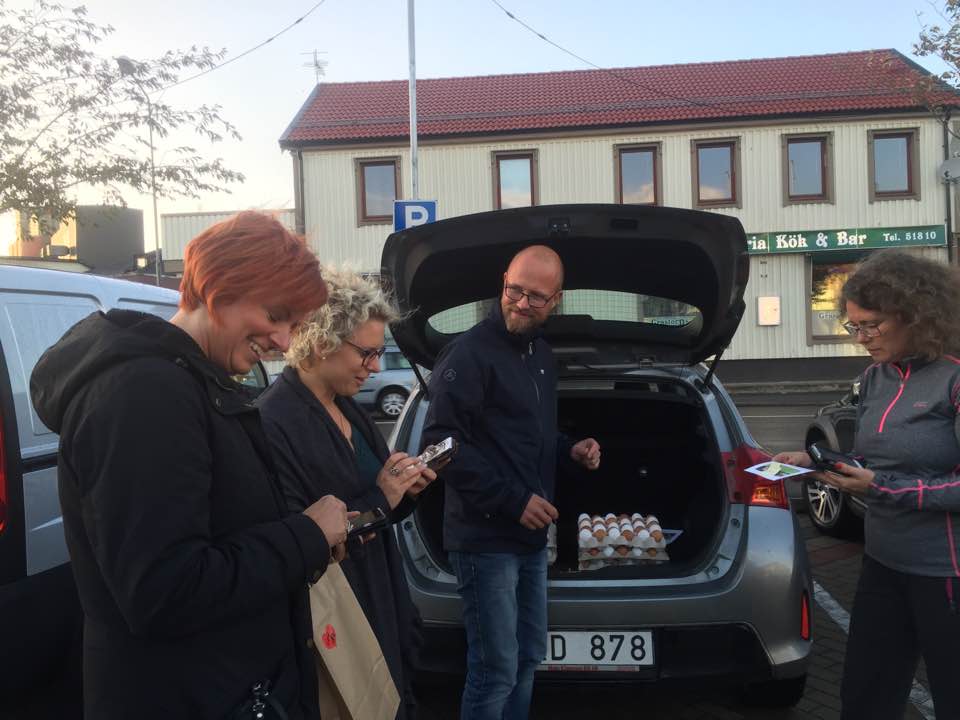 